บันทึกข้อความ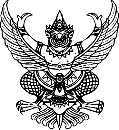 ส่วนราชการ วิทยาลัยเทคนิคอ่างทองที่……………............/.................................... วันที่............................................................................................เรื่อง รายงานผลการปฏิบัติหน้าที่เรียน ผู้อำนวยการวิทยาลัยเทคนิคอ่างทอง   	ตามที่คำสั่งวิทยาลัยฯได้มอบหมายให้ข้าพเจ้านาย/นางสาว...................................................................ปฏิบัติหน้าที่ครูที่ปรึกษานักเรียน/นักศึกษาระดับชั้น...........................................................................................แผนกวิชา..........................................................มีนักเรียน/นักศึกษาทั้งหมด จำนวน......................................คนข้าพเจ้าขอรายงานผลการปฏิบัติงานประจำภาคเรียน......................./ .......................ดังนี้๑. การเข้าพบนักเรียน / นักศึกษาครั้งที่………..…วันที่..............เดือน.....................พ.ศ.........................                  ( ) นักเรียน นักศึกษาที่เข้าพบ 			จำนวน………………คน  	๒. ข้อมูลนักเรียน/นักศึกษา                  ( ) อาศัยอยู่กับผู้ปกครอง 				จำนวน………………คน                  ( ) อาศัยอยู่หอพัก 					จำนวน………………คน                  ( ) เดินทางมาเรียนโดยรถโดยสารประจำทาง 		จำนวน………………คน                  ( ) เดินทางมาโดยรถจักรยานยนต์ 			จำนวน………………คน                  ( ) ขอผ่อนผันค่าลงทะเบียน 			จำนวน………………คน                  ( ) กู้ยืมเงินกองทุนเพื่อการศึกษา 			จำนวน………………คน๓. ด้านผลการเรียนของนักเรียน นักศึกษา ภาคเรียนที่……….........ปีการศึกษา………………..........   ๓.๑ . ผลการเรียน                  ( ) สอบผ่านทุกรายวิชา 				จำนวน………………คน                  ( ) สอบไม่ผ่านบางรายวิชา 				จำนวน………………คน                  ( ) พ้นสภาพ 					จำนวน………………คน                  ( ) ลาพักการเรียน 					จำนวน………………คน                  ( ) ลาออก 					จำนวน………………คน                  ( ) อื่น ๆ ระบุ ……………………..			จำนวน………………คน                  ( ) มีความประสงค์จะลงทะเบียนเรียนภาคฤดูร้อน	จำนวน………………คน     	   ๓.๒. นักเรียนนักศึกษา ที่ขาดเรียน ตั้งแต่ ๒ ครั้ง ขึ้นไป                  ( ) ทุกรายวิชา 					จำนวน………………คน               ( ) บางรายวิชา 					จำนวน………………คน๓.๓. นักเรียน / นักศึกษา ที่เข้าเรียนรายวิชาต่าง ๆ( ) มีเวลาเรียนมากกว่าร้อยละ ๘๐ ทุกรายวิชา 	จำนวน………………คน( ) มีเวลาเรียนน้อยกว่าร้อยละ ๘๐ บางรายวิชา 	จำนวน………………คน๔. การเข้าร่วมกิจกรรมหน้าเสาธงของนักเรียน นักศึกษา( ) เข้าแถวหน้าเสาธงทุกครั้ง 			จำนวน………………คน( ) เข้าแถวหน้าเสาธงน้อยครั้ง (ไม่ผ่านเกณฑ์) 	จำนวน………………คน( ) ไม่เข้าแถวหน้าเสาธง เลย 			จำนวน………………คน( ) มาสาย เป็นประจำ 				จำนวน………………คนผลการประเมินเข้าร่วมกิจกรรม ภาคเรียนที่ผ่านมา…………../……………………..( ) ผ่านกิจกรรม เข้าแถว 				จำนวน………………คน( ) ไม่ผ่านกิจกรรมเข้าแถว 			จำนวน………………คน( ) ผ่านวิชาลูกเสือวิสามัญ				จำนวน..................คน( ) ไม่ผ่านวิชาลูกเสือวิสามัญ			จำนวน………………คน( ) ไม่ผ่านการฝึกงาน 				จำนวน………………คน๕. ด้านความประพฤตินักเรียนนักศึกษาประพฤติผิดระเบียบวินัยของสถานศึกษา/กลุ่มเสี่ยง( ) แต่งกายไม่ถูกระเบียบ 	…………คน	( ) เล่นการพนัน		………..คน( ) ดื่มสุรา		………….คน	( ) สูบบุหรี่		………..คน( ) ยาเสพติด		………….คน	( ) นักเรียน /โดดเรียน  	………..คน( ) ทะเลาะวิวาท             ………….คน	( ) ลักขโมย 		………..คน( ) ชู้สาว			………….คน 	( ) อื่น			………..คน 	๖. สถานที่ฝึกงาน( ) บริษัท...........................................................จำนวน……………คน โทร……………....( ) บริษัท...........................................................จำนวน……………คน โทร……………....( ) บริษัท...........................................................จำนวน……………คน โทร……………....( ) บริษัท...........................................................จำนวน……………คน โทร……………....( ) บริษัท...........................................................จำนวน……………คน โทร……………....( ) บริษัท...........................................................จำนวน……………คน โทร……………....( ) บริษัท...........................................................จำนวน……………คน โทร……………....๗. การให้ความช่วยเหลือ/แก้ไขปัญหา( ) การให้คำแนะนำปรึกษา	…………..ครั้ง ………………คน( ) การประสานผู้ปกครอง		…………..ครั้ง ………………คน( ) กาเยี่ยมบ้าน			…………..ครั้ง ………………คน( ) การยกย่องชมเชย		…………..ครั้ง ………………คน๘. นักเรียนนักศึกษาได้รับการยอมย่องชมเชย/รางวัล/ทุนการศึกษา  	รางวัล 	( ) ระดับชาติ	    		 ……………คน ชื่อรางวัล ………………………………    		( ) ระดับภาค	   	 	 ……………คน ชื่อรางวัล ………………………………    		( ) ระดับจังหวัด /อศจ		 ……………คน ชื่อรางวัล ………………………………		( ) ทุนการศึกษา	     		 ……………คน ชื่อรางวัล ………………………………         ๙. เรื่องอื่น ๆ ระบุ................................................................................................................................…………………………………….……………………………………………………………………………………………………………………………………………………….……………………………………………………………………………………………………………………………………………………………………………………………………………………………………………………………………………………......................................ลงชื่อ……………………………………………ครูที่ปรึกษา   							 ( …..……..……………………………….......................)      ว่าที่พันตรี……………………………………    	          (วิเชียร  ดีฉาย)รองผู้อำนวยการฝ่ายพัฒนากิจการนักเรียนนักศึกษา     วันที่.............เดือน..................พ.ศ....................                                                                         (นายไพบูลย์  เพ็ชรหงษ์)                                                                       ผู้อำนวยการวิทยาลัยเทคนิคอ่างทองวันที่............เดือน..................พ.ศ.................